Тема 2. Уніфікація управлінських документівПоняття уніфікації та стандартизаціїУніфікація управлінських документів за формальною ознакою.Уніфікація управлінських документів за змістовою ознакою.Основні принципи уніфікації та стандартизації у д.1.Стандартизація – це встановлення єдиних норм та вимог, які пред’являються до документів.Уніфікація документів – це встановлення єдиного комплексу видів і різновидів документів для аналогічних управлінських ситуацій, розробка єдиних форм і правил складання, оформлення і створення трафаретних текстів.Стандартизація та уніфікація управлінських документів дозволяє досягти одноманітності в структурі і обробці інформації. Стандартизація та уніфікація сприяють також напрацюванню прогресивних методів роботи з документами. Метою стандартизації та уніфікації документів є раціоналізація процесів підготовки  виконання, пошуку документів; скорочення документопотоків: підвищення управління і створення оптимальних умов для машинної обробки управлінської інформації.До основних етапів уніфікації та стандартизації в будь-якій організації відносяться:встановлення кола документів, які обертаються в організації;стандартизація формулярів та текстів документів;трафаретизація формулярів документів.Трафаретизація – це засіб уніфікації текстів документів, який полягає в тому, щоб вся інформація. Яка характерна для групи документів умовно поділилась на трафаретну, або постійну. Та індивідуальну, або змінну.  Створюються збірники трафаретних текстів, при цьому деякі тексти мають по кілька запасних варіантів. Лист з трафаретним текстом складається з двох частин: типової (трафаретної) частини та змінної частини – вставки.Ступінь трафаретизації може бути різним: весь документ, його частина, окремий абзац або речення. Типові тексти дозволяють зекономити до 50-75% часу виконавця при стовідсотковій гарантії, що жодне слово не буде пропущене в тексті.Трафаретні тексти вводяться в дію наказом керівника організації. Їх розробка завжди повинна базуватися на державних стандартах. Трафаретизація дозволяє не тільки підвищити продуктивність праці, але й сприяє підвищенню культури діловодства.Таким чином, метою уніфікації управлінських документів є:зменшення кількості документів, використовуваних в управлінській діяльності;типізація їх форм; зниження трудомісткості їх обробки;інформаційне групування різних систем документації на основі спільності або суміжності функцій управління;використання технічних засобів для підготовки, обробки і використання документів.Уніфікація як метод удосконалення документування для забезпечення управлінських процесів у найбільш загальному вигляді передбачає локальну і комплексну уніфікацію документів.До локальної уніфікації документів можна віднести розробку, апробацію і використання окремих уніфікованих форм конкретних документів у межах однієї установи або її структурного підрозділу. Кінцевим продуктом такої уніфікації може бути збірник уніфікованих форм для внутрішнього користування або певні уніфіковані форми документів для реалізації конкретного завдання чи напряму діяльності установи (наприклад, уніфікована форма архівної довідки про стаж роботи; уніфіковані форми документів про прийняття на роботу: заява, характеристика, особовий листок обліку кадрів тощо).До комплексної уніфікації відносяться:державна уніфікація, при якій уніфіковані форми документів набувають статусу загальнодержавних, доповнюючись Державним класифікатором управлінської документації [ДК 010-98]. Кінцевим продуктом такої уніфікації є видання державного стандарту, що функціонує в масштабі країни;галузева уніфікація, що передбачає закріплення специфічних особливостей документування в конкретній галузі. Кінцевим продуктом такої уніфікації є затвердження міністерством або відомством збірника уніфікованих форм документів для їх обов’язкового використання установами, підприємствами та організаціями в межах даної галузі;міжнародна уніфікація. Міжнародні стандарти є закріпленням міжнародного досвіду у сфері уніфікації документів на основі його узагальнення. Кінцевим продуктом такої уніфікації є міжнародний стандарт (наприклад, ІБО 15489-2001 “Інформація та документація. Управління документацією”).При здійсненні уніфікації документів у межах певної системи або функції управління основними підходами є:формальний, що ґрунтується на встановлені єдиної форми конкретного виду документа при її відповідності і взаємопов’язаності з іншими документами і системами;змістовий, що полягає в наданні необхідного обсягу інформації, сприйняття якого обумовлене певним просторово- часовим контекстом.Уніфікація управлінських документів за формальною ознакоюУніфікація управлінських документів за формальною ознакою полягає перш за все у розробці та проектуванні раціональної структури систем документації, що передбачає визначення:переліку документів системи;типу носіїв із приведенням їх до однаковості на основі усталеної типізації за формою представлення уніфікованих форм документів;встановлення формально-логічних правил подання і розміщення інформації на носіях.Формальна уніфікація повинна відповідати фізичному рівню представлення документної інформації (формат документа, візуальне сприйняття інформації та зон особливої уваги, можливість відтворення документа на будь-яких технічних пристроях). Поглиблення формалізації є одним із важливих напрямів уніфікації і стандартизації документів у сучасних умовах, що передбачає їх використання у глобальних комп’ютерних мережах.На початкових стадіях уніфікації документів формалізації підлягали тільки документи, що призначались для обробки засобами електронно-обчислювальної техніки. Формальна уніфікація забезпечувала зручність перенесення даних на машинний носій, і такі документи отримали назву машинно орієнтованих. Пізніше, коли стало можливим автоматизоване введення даних на машині носії, такі формалізовані форми документів стали називатись машинограмами. Сучасна формалізація вимагає більш універсальних підходів, що могли б задовольнити користувачів у процесі використання ними документної інформації в будь-яких системах і мережах - від традиційних (ручних) до найсучасніших комп’ютерних технологій.Попередній етап уніфікації заклав основи для сучасного, більш поглибленого і вимогливого, з точки зору практики сучасного менеджменту, формального підходу до уніфікації управлінських документів. Зокрема, були визначені основні вимоги до формально-логічної побудови уніфікованих систем документації (ГОСТ 6.10.1-80 Уніфіковані системи документації. Основні положення.), встановлені основні формати документів на паперових носіях - А4 і А5 (ГОСТ 9327-60).Однак формальна уніфікація управлінських документів не закріплює раз і назавжди встановлених зразків. Ефективність менеджменту забезпечується його гнучкістю, що вимагає негайного реагування всіх складових управління, включаючи адаптацію носіїв до нових інноваційних технологій. Методи уніфікації документів за формальною ознакою дозволяють перенести їх зміст на ті чи інші носії інформації різними способами: у вигляді традиційного тексту, знаків або інших символів.Виходячи з цього, з точки зору формальної уніфікації структура управлінських документів може бути зведена до чотирьох основних типів: лінійної, матричної, деревовидної і текстової.Лінійною структурою називають таку, що може бути подана у вигляді послідовного переліку обов’язкових елементів - реквізитів.Кожний реквізит документа має свій порядковий номер. Наприклад, реквізити організаційно-розпорядчої системи документації представлені таким чином:- Державний Герб України, герб Автономної Республіки Крим;- емблема організації або товарний знак (знак обслуговування);- зображення нагород;- код організації;- код форми документа;- 	 і т.д.Під матричною структурою слід розуміти таке розміщення інформації в документі, при якому кожний інформаційний елемент визначено найменуванням рядка і найменуванням стовпця. Така структура більш відома як таблична. В таблицях рядок називають підметом, а стовпець - присудком. Підмет означає об’єкт, що характеризується в таблиці, присудок - його ознаки. У графах таблиці вказують значення ознак, що є функціями двох аргументів: підмета і присудка. Часто матриця (таблиця) використовується для зведення техніко-економічних показників, розрахунків тощо.В лінійній структурі реквізити співвідносяться з документом в цілому, і зв’язок між реквізитами відсутній. У матричній структурі кожна графа належить певним рядкам і стовпцям, а поєднання цих структур веде до збільшення кількості реквізитів, які, в свою чергу, поділяються на більш конкретизовані, і т. д. Між реквізитами встановлюються складні зв’язки, що можуть бути поданні у вигляді деревовидної структури (інакше - складної таблиці):До перелічених типів структур можуть бути зведені форми документів, що обробляються за допомогою електронно-обчислювальної техніки (звітно- статистичні, демографічні тощо). Вони, як правило, подаються у вигляді таблиць або анкет.Для створення конкретної уніфікованої форми документа необхідно чітко визначити структуру, найбільш для цього придатну. Доцільно використовувати максимально спрощені структури.При створенні уніфікованих форм документів традиційними методами розглянуті вище типи структур мають бути доповнені текстовою структурою, використання якої передбачає подання інформації в документі у вигляді звичайного тексту. Основним призначенням тексту в управлінському документі є своєчасне забезпечення користувачів необхідною достовірною і повною інформацією. Така інформація може бути подана у вільному викладі, але з використанням стилістично нейтральної лексики і з максимальним прагненням до лаконізму. Моделювання уніфікованого документа на основі текстової структури передбачає введення певних обмежень, що полягають в уніфікації структури тексту, шляхом дотримання чіткої послідовності, розташування його змістових компонентів, а також в уніфікації мовних засобів.Послідовність розміщення змістових компонентів тексту є сталою для будь-якого управлінського документа, який складається з двох частин: вступної, що містить обґрунтування проблеми, встановлює причинно-наслідкові зв’язки і включає посилання на нормативні акти; основної з викладом змістової сутності документа у властивій для нього формі.При складанні текстів документів використовуються формалізований або творчий підходи. Формалізований підхід є наслідком уніфікації, спрямованої на вироблення єдиної форми для конкретних видів документів. У результаті були закріплені такі уніфіковані форми з певною структурою тексту або уніфіковані форми з типовим текстом. Типові тексти можуть існувати окремо від документа або в надрукованому на формулярах (бланках документів) вигляді. Сьогодні мають місце два типи уніфікації текстів: типізація і трафаретизація. В першому випадку готуються збірники типових текстів для їх використання в конкретних видах документів. Трафаретизація текстів виходить із поділу інформації на постійну і змінну. Постійна інформація вноситься у бланк документа при його виготовленні, а змінна - у процесі складання конкретного документа. Часто ці два види уніфікації поєднуються, що значно підвищує оперативність підготовки документа і його якість, виключає можливість різного тлумачення окремих виразів.Творчий підхід до складання текстів управлінських документів реалізовується через виклад тексту в описовій формі. Здебільшого це зв’язаний текст, неподільний у змістовому відношенні на постійну і змінну частини. Такий текст передбачає використання певних мовних зворотів і стандартних фраз, властивих для ділового стилю.Практика документування управлінських дій засвідчує доцільність використання при оформленні однотипних управлінських рішень текстів документів, що містять спільні формулювання і мають однакову структуру. Використання типових мовних зворотів дозволяє уникнути зайвих повторень і професійних ідіом, які не мають змістового навантаження і тим самим, „забруднюють” інформаційні мережі, перешкоджаючи оперативному прийняттю управлінських рішень.Таким чином, результатом формальної уніфікації документів є встановлення:типової структури реквізитів;типових зон для однорідних реквізитів;вимог до оформлення документів на машинних носіях для їх передачі через комп’ютерні мережі;порядку надання документам, що містяться в комп’ютерних системах і мережах, юридичної сили.Уніфікація управлінських документів за змістовою ознакоюУніфікація управлінських документів за змістовою ознакою виходить з аналізу змісту конкретних документів. Змістова уніфікація документації проводиться на основі її класифікації за різними ознаками: використання стандартизованої термінології; визначення основних положень уніфікованої системи документації; встановлення вимог до складу і змісту уніфікованих форм документів та порядку їх заповнення [45].Змістова уніфікація здійснюється шляхом:введення обмежувальних переліків форм документів;створення взаємопов’язаних комплексів (систем) або окремих типових уніфікованих форм для різних видів (груп) документів, однакових або близьких за призначенням (підсистем);уніфікації і стандартизації інформаційних складових документації;стандартизації термінів.Проектування взаємопов’язаних комплексів документів починається з визначення переліку певних видів управлінських документів.Вид документа - це така сукупність окремих документів, один із якої - основний документ - є універсальною основою для створення або оформлення документів, аналогічних або близьких за змістом, походженням чи візуальним сприйняттям [21]. Н: наказ – про створення підприємства.Основним об’єктом організаційного проектування є оперативна управлінська інформація щодо характеру робіт, виконуваних даним апаратом управління, групою установ одного рівня управління або галуззю в цілому. Основне завдання такої роботи полягає в уникненні дублювання форм документів та окремих показників; пошуку можливості функціонального поєднання різних документів в одній формі; розробці уніфікованих форм таких видів документів, яких бракує для повноцінного документування управлінської діяльності. Визначення необхідних комплексів документації на основі конкретних виробничих завдань менеджменту дозволяє встановити:відповідність документаційних комплексів завданням даного апарату управління;відповідність кожного документа своєму цільовому призначенню;роль певного виду документа в розв’язанні конкретного управлінського завдання на певній ділянці (рівні) управлінської системи.В цілому ж організаційне проектування спрямоване на визначення загальних правил розробки моделей документів, необхідних для оформлення однотипних управлінських операцій.На основі обмежувальних переліків, що визначають кількість форм документів, необхідних для документування управлінських дій, розроблено „Державний класифікатор управлінської документації” (ДК 010-98) [19]. Він є практичним посібником для роботи з документами. Будь-які зміни в документуванні процесів управління, що є закономірними або мають часту повторюваність, після відповідного узагальнення знаходять своє відображення у класифікаторі внаслідок його доповнення або відповідного редагування.Назви і кодові позначення затверджених уніфікованих форм документів згруповані у ДКУД за їх належністю до певних систем документації. Класифікатор пропонує три ступені розподілу. Кожна уніфікована форма документа ідентифікується за допомогою цифрових позначень, які є семизначними числами. У певних інформаційно-пошукових системах у відповідності з їх завданнями і рівнем математичного забезпечення комп’ютерних програм додатково може бути введене кодове позначення, що на порядок збільшує нумерацію (восьмизначне число). Таким чином, кодове позначення уніфікованої форми документа згідно із ДКУД має вигляд: наказ про створення промислового об’єднання – 02 11 110XX	XX	XXX	КЧ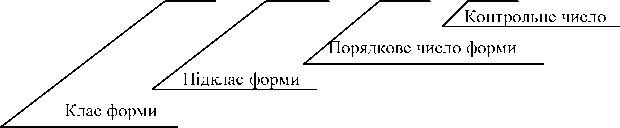 Кодові ознаки класифікації будь-якої уніфікованої форми розшифровуються в такій послідовності:перший і другий знаки - клас форм - належність до відповідної уніфікованої системи документації (система документації);третій і четвертий знаки - підклас форм - спільність ряду форм документів і за їх змістом і цільовим призначенням (підсистема уніфікованої системи документації (УСД);п’ятий, шостий і сьомий знаки - найменування і реєстраційний номер уніфікованої форми документа в межах підкласу (вид документа);восьмий знак - контрольне число.Уніфіковані форми документів, що забезпечують певні функції управління, об’єднуються в групи документів, однакових або близьких за призначенням, тобто класи. уніфіковані системи документації та кодові позначення їх класів у відповідності з класифікатором, затвердженим Держкомстандартом України.Таблиця 2.1Створення взаємопов’язаних комплексів документів, уніфікованих форм і систем є основою для уніфікації управлінських документів і результатом цілеспрямованої діяльності, загальні принципи якої визначаються в Україні такими державними стандартами:ДСТУ 3843 - 99“Державна уніфікована система документації. Основні положення”;ДСТУ 3844 - 99 “Державна уніфікована система документації. Формуляр-зразок. Вимоги до побудови”.Цими стандартами встановлено, що визначений уніфікований перелік видів документів має створюватися шляхом заповнення відповідних уніфікованих форм. Уніфіковані форми традиційних паперових управлінських документів розробляються відповідно до загальної моделі побудови документа, якою визначаються формат, корисні площі для розміщення обов’язкових елементів та обмежування для берегів. Така модель називається формуляром-зразком документа і являє собою креслення з розміченими горизонтальними і вертикальними лініями, що утворюють конструкційну сітку (Креслення 1,2). Такий вигляд мають формуляри-зразки більшості управлінських документів, що функціонують у сучасному менеджменті.Класифікація уніфікованих форм організаційно-розпорядчих документів здійснюється на основі загальних критеріїв, хоча має певні особливості, пов’язані з необхідністю документування кількох функцій управління. Якщо всі системи документації мають три рівні поділу, то уніфікована система організаційно-розпорядчої документації має чотири рівні поділу. Наприклад, розкладемо кодове позначення уніфікованої форми організаційно-розпорядчого документа - 0273110 - наказ по особовому складу:Підсистема (підклас форм ) — 02 - організаційно-розпорядча документація.Найменування ОРД — 73 - документація по забезпеченню кадрами (рух кадрів ).Уніфікована форма (назва виду документа і реєстраційний номер форми) —> 110 — наказ про звільнення.Контрольне число.Уніфікована система організаційно-розпорядчої документації (УСОРД), включена до ДКУД як самостійна система, являє собою сукупність стандартів, інструкцій і методичних рекомендацій щодо їх використання, спрямовану на встановлення обмежень і визначення вимог до побудови та оформлення певного виду документів. УСОРД включає такі уніфіковані форми документів: акт, графік відпусток, доповідна записка, інструкція, положення, постанова, правила, наказ, протокол, розпорядження, рішення, штатний розклад, статут установи та деякі інші - всього 73 уніфіковані форми документів. Ця система придатна для використання на всіх рівнях управління з метою забезпечення організаційно-розпорядчої функції менеджменту [53].Для забезпечення ефективності пошуку і використання уніфікованих форм документів, що входять до комплексу УСОРД, вони поділені на функціональні підсистеми. Ці підсистеми побудовані на функціональному поділі документних форм відповідно до конкретних завдань управління. УСОРД складається з таких підсистем:З організації системи управлінняЗ організації процесів управлінняЗ організації руху кадрівЗ оцінки трудової діяльності.4.Основні принципи уніфікації і стандартизації управлінських документівУніфікація управлінських документів нерозривно пов’язана з їх подальшою стандартизацією, тобто перетворенням уніфікованих форм чи уніфікованих систем документації на документи загального користування в межах держави. Такі роботи, від проведення досліджень до розробки власне стандартів та їх методичного супроводу, мають здійснюватись на основі відповідної державної програми. Узагальнення багаторічного досвіду роботи в цьому напрямі дозволяє сформулювати основні принципи уніфікації і стандартизації управлінських документів [22, 35, 45]:досягнення однаковості документів у межах системи і співставність їх окремих елементів;зменшення кількості видів документів;підвищення інформативності документів;системність;комплексність;стабільність вимог;економічна доцільність.Досягнення однаковості документів у межах системи і співставність їх окремих елементів. Цей принцип є одним із найважливіших, принаймні для уніфікації організаційно-розпорядчих і деяких інших управлінських систем документації. В сучасних організаційних структурах використовуються управлінські документи з різною формою подання інформації, серед яких - традиційна, графічна, електронна. Тому цей принцип може бути реалізований за рахунок використання єдиної вихідної схеми (моделі) побудови документів, які входять у систему. Сучасні комп’ютерні програми дозволяють суміщати традиційні моделі документів і опрацьовувати їх за допомогою будь-яких технічних засобів, тому за таку вихідну схему сьогодні можна прийняти формуляр-зразок організаційно-розпорядчого документа, включений до Уніфікованої системи організаційно-розпорядчих документів.Ще одним шляхом досягнення однаковості документів і співставлення їх складових є визначення правил оформлення документа в цілому та окремих його реквізитів. Ці правила також повинні мати мінімальну варіативність. Оскільки організаційно-розпорядчі документи є переважно текстовими, в них слід ширше використовувати типові тексти або окремі типізовані складові, виробити єдину схему їх побудови, звести до мінімуму словниковий запас і максимально спростити граматичні засоби, використовувані при підготовці текстів.Характерною особливістю організаційно-розпорядчих документів є їх багатофункціональність, що виявляється як при документуванні основних функцій управління, так і в межах певного рівня управління. Тому для забезпечення їх більшої однаковості необхідно встановити єдині вимоги до оформлення документів, незалежно від ієрархічного управління і відомчої специфіки. Основні правила і вимоги до створення, обробки і використання організаційно-розпорядчих документів встановлені Державним стандартом України 4163 - 2003 „Державна уніфікована система документації. Уніфікована система організаційно-розпорядчої документації. Вимоги до оформлювання документів” [18].Зменшення кількості видів документів. Організаційно-розпорядча документація складається з багатьох видів і різновидів документів, що функціонують у традиційному діловодстві всіх установ, підприємств і організацій і є об’єктом постійного вдосконалення й раціоналізації. Стрімке зростання обсягу управлінських документів обумовлене, з одного боку, ієрархічною субординацією, а з іншого - необхідністю документування нових напрямків діяльності нормативних і методичних документів по документаційному забезпеченню менеджменту. В комп’ютеризованому менеджменті документ сам по собі все ж не є інструментом управління: набагато більшого значення набуває інформація, яку містить сам носій, її достовірність і правове забезпечення. Використання в управлінських цілях будь-яких інформаційних джерел не дає підстав для юридичного посилання на ці джерела, якщо вони не мають законодавчого підтвердження.Підвищення інформативності документа. Функції сучасного управління постійно розширюються. Передбачається, що вже найближчим часом обсяг інформаційних джерел, використовуваних суспільством, може подвоїтись. Опрацювання таких обсягів інформації вимагатиме збільшення в такій самій пропорції чисельності фахівців, що є економічно недоцільним. Хоча є інший, більш прийнятний шлях розв’язання даної проблеми, який полягає в усуненні інформаційного перевантаження документів. Вміщена в них інформація повинна забезпечувати вирішення максимального числа завдань при мінімальному її обсязі, що може бути досягнуто уникненням дублювання інформації як у межах одного документа, так і у споріднених групах документів одного призначення.Системність уніфікації. Уніфікація документів, що складають певну систему документації, вимагає попереднього визначення чітких меж даної системи як складової загальної системи управлінських документів.Системний підхід до розробки уніфікованої системи організаційно-розпорядчої документації передбачає виявлення на початковому етапі роботи основних закономірностей формування окремих документів і структури системи. Для цього необхідно виявити основні класифікаційні ознаки організаційно- розпорядчих документів із їх наступним обґрунтуванням. Загальна класифікаційна схема групування управлінських документів у відповідні системи закріплена Державним класифікатором управлінської документації (ДК 010-98).Таким чином, ДКУД є одним із нормативних документів, що складають державну систему класифікації і кодування тех- ніко-економічної та соціальної інформації в Україні.Комплексність уніфікації. При здійсненні уніфікації документів у межах конкретної системи всі обмеження і вимоги необхідно приводити у відповідність із вимогами і практикою оформлення документів в інших документаційних системах. Жодна з систем документів не може функціонувати ізольовано: вони тісно пов’язані між собою, і в практиці менеджменту доводиться мати справу з великими обсягами документів, що належать до різних систем документації. Ефективність управлінської діяльності відчутно знижується через відсутність єдиних форм і правил оформлення документів.Стабільність вимог. Уніфікація окремих систем документації спрямована на зменшення витрат на допоміжні роботи, пов’язані з пошуком необхідної інформації на документних носіях на паперовій основі при підготовці, прийнятті і виконанні управлінських рішень. Реалізація такого цільового завдання вимагає державної підтримки, що полягає, зокрема, у визначенні загальних методів уніфікації систем документації та їх закріпленні у вигляді основоположного стандарту. Практикою стандартизації встановлено порядок внесення змін у стандарти, що забезпечує оперативність фіксування змін безпосередньо в уніфікованих формах документів.Економічна доцільність. Економічна доцільність уніфікації документів визначається двома показниками:вартість витрат на розробку самої уніфікованої форми документа або системи;вартість витрат на використання цих уніфікованих форм або систем документації в управлінській діяльності.Даний принцип уніфікації форм документів у відповідності з вимогами сучасного менеджменту реалізовується шляхом доповнення і обробки більшості реквізитів за допомогою технічних пристроїв. Це зменшує витрати непродуктивної ручної праці і часу на підготовку та оформлення документованих управлінських рішень.Таким чином, попередній період уніфікації управлінських документів обмежився уніфікацією форм документів по визначених типових функціях управлінської діяльності типових органів державного управління. На сьогодні перед фахівцями стають питання удосконалення результатів уніфікації в напрямку створення таких форм документів, які б сприймали уніфіковані змістові блоки для відтворення документа в будь-яких системах і рівнях управління. Тобто змістова сутність уніфікації і вимоги правової повноцінності залишаються пріоритетними напрямками удосконалення управлінських документів сучасного менеджменту.№ з\пНазва уніфікованої системи документаціїКодове позначення класу1.Організайно-розпорядча документація022.Первинно-облікова документація033.Банківська документація044.Фінансова документація055.Звітно-статистична документація066.Планова документація077.Ресурсна документація088.Торговельна документація099.Зовнішньоторговельна документація1010.Цінова документація1311.Документація з праці, соціальних питань і соціального захисту населення1512.Документація з побутового обслуговування і соціального захисту населення1713.Бухгалтерсько-облікова документація1814.Документація з пенсійного фонду2015.Словниково-довідкова документація21